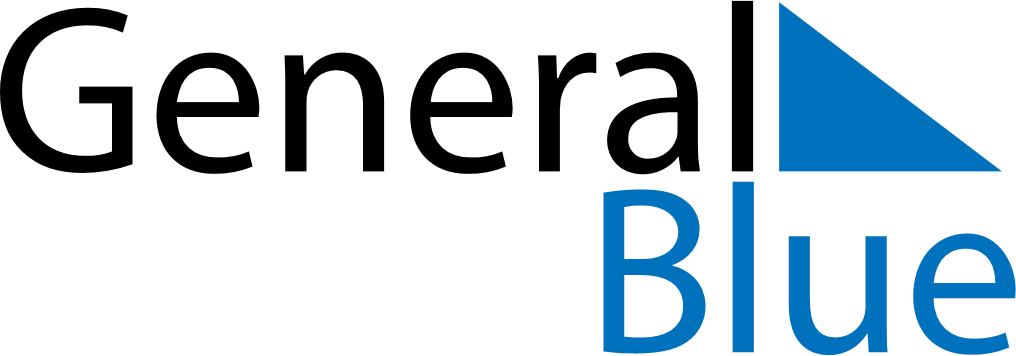 September 2020September 2020September 2020Dominican RepublicDominican RepublicMONTUEWEDTHUFRISATSUN123456789101112131415161718192021222324252627Our Lady of las Mercedes282930